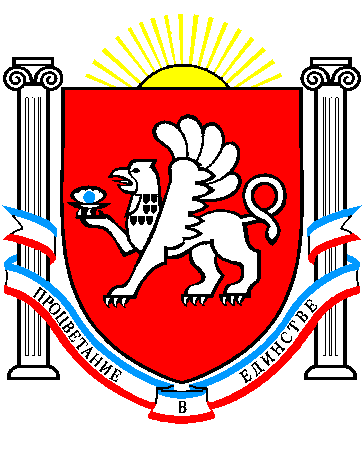 Уважаемый партнер!Государственное бюджетное учреждение Республики Крым «Симферопольский клинический родильный дом №1» (далее – Заказчик), в связи с решением о расторжении контрактов с предыдущим Подрядчиком, планирует в рамках постановления Совета министров Республики Крым от 19.05.2020 года № 274 «Об утверждении Порядка осуществления выбора способа определения поставщика (подрядчика, исполнителя) вновь заключить контракты на капитальные ремонты по объектам ГБУЗ РК «Симферопольский клинический родильный дом №1».Заказчик на основании поступившего от Вашей организации письма на электронную почту Заказчика, планирует рассмотреть Ваше предприятие как возможного потенциального исполнителя в рамках планируемой закупки на:1) «Капитальный ремонт нежилого здания «Гинекологическое отделение» ГБУЗ РК «Симферопольский КРД № 1» по адресу: г. Симферополь, ул. Воровского, д. 8, литера Е, п/Е»;1.Сведения о месторасположение объекта:Российская Федерация, Республика Крым, г.Симферополь, ул. Воровского, д. 8, литера Е, п/ЕФункциональное назначение объекта: Объекты здравоохранения. Больницы. Финансирование производится за счет средств местного бюджета 2. Перечень каталогов сметных нормативов, принятых для составления сметной документации.Сметная документация составлена базисно-индексным методом.     Стоимость строительства определена по локальной смете. Локальная смета составлена по Территориальным сборникам Республики Крым (ТЕРр-2001, ТЕР-2001, Эталонная база ТСНБ-2001, ред. 2017г), стоимость материальных ресурсов, не учтенных расценками, определена по территориальным сборникам сметных цен .3.Нормы накладных расходов.Нормы накладных расходов приняты от ФОТ рабочих машинистов по видам работ. (Методические указания по определению величины накладных расходов по нормативам МДС 81-33.2004 утвержденными постановлением Госстроя России от 12 января 2004г №6)4. Нормы сметной прибыли.Нормы сметной прибыли приняты от ФОТ рабочих и машинистов по видам работ.(Методические указания по определению величины сметной прибыли по нормативам МДС 81-25.2001 утвержденными постановлением Госстроя России от 28 февраля 2001г №15 и письмом Росстроя №АП-5536/06 от 18.11.2004) 5. Обоснование особенностей определения сметной стоимости объекта.Локальная смета пересчитана в текущий уровень цен на 4 квартал 2020 года, путем применения индексов пересчета, на 4 квартал 2020 года– оплата труда- 26,67; материалы, изделия и конструкции-5,88; эксплуатация машин и механизмов -8,89; оборудование -4,39В сметном расчете также учтены:-затраты на строительный контроль – 2,14 % (Пост. Прав. РФ от 21.06.2010 №468).- резерв на непредвиденные работы и затраты -2 % (МДС 81-35.2004 п.4,96)- проверка достоверности определения сметной стоимости объекта-налог на добавленную стоимость в размере 20% в соответствии с действующим законодательством Российской ФедерацииОбщая сметная стоимость в текущем уровне цен с НДС  -65380,29тыс.руб.В том числе:  НДС 20% -10896,71тыс.руб.СМР–60482,17тыс.руб.Оборудование – 2759,64 тыс. руб.Прочие –2138,48тыс.руб.ПРИМЕЧАНИЕ: (коэффициент снижения цены предыдущего контракта 0,9486)                               .По состоянию на 16.07.2021 года, на объекте частично выполнены работы по демонтажу на общую сумму – 98 008,98 (девяносто восемь тысяч восемь рублей 98 копеек) рублей, с учетом коэффициента снижения цены контракта.2) «Капитальный ремонт Женской консультации № 1 ГБУЗ РК «Симферопольский КРД № 1» по адресу: г. Симферополь, ул. Полевая, д. 24 / ул. Троллейбусная, д.23».1.Сведения о месторасположение объекта:Российская Федерация, Республика Крым, г.Симферополь, ул. Полевая, д. 24 / ул. Троллейбусная, д. 23Функциональное назначение объекта: Объекты здравоохранения. Больницы. Финансирование производится за счет средств местного бюджета 2. Перечень каталогов сметных нормативов, принятых для составления сметной документации.Сметная документация составлена базисно-индексным методом.Стоимость строительства определена по локальной смете. Локальная смета составлена по Территориальным сборникам Республики Крым (ТЕРр-2001, ТЕР-2001, Эталонная база ТСНБ-2001, ред. 2017 г), стоимость материальных ресурсов, не учтенных расценками, определена по территориальным сборникам сметных цен .3.Нормы накладных расходов.Нормы накладных расходов приняты от ФОТ рабочих машинистов по видам работ. (Методические указания по определению величины накладных расходов по нормативам МДС 81-33.2004 утвержденными постановлением Госстроя России от 12 января 2004г №6)4. Нормы сметной прибыли.Нормы сметной прибыли приняты от ФОТ рабочих и машинистов по видам работ.(Методические указания по определению величины сметной прибыли по нормативам МДС 81-25.2001 утвержденными постановлением Госстроя России от 28 февраля 2001г №15 и письмом Росстроя №АП-5536/06 от 18.11.2004) 5. Обоснование особенностей определения сметной стоимости объекта.Локальная смета пересчитана в текущий уровень цен на 4 квартал 2020 года, путем применения индексов пересчета, на 4 квартал 2020 года– оплата труда- 26,67; материалы, изделия и конструкции-5,88; эксплуатация машин и механизмов -8,89; оборудование -4,39В сметном расчете также учтены:-затраты на строительный контроль – 2,14 % (Пост. Прав. РФ от 21.06.2010 №468).- резерв на непредвиденные работы и затраты -2 % (МДС 81-35.2004 п.4,96)- проверка достоверности определения сметной стоимости объекта-налог на добавленную стоимость в размере 20% в соответствии с действующим законодательством Российской ФедерацииОбщая сметная стоимость в текущем уровне цен с НДС  -54962,65тыс.руб.В том числе: НДС 20% -9233,18тыс.руб.СМР–51443,71тыс.руб.Оборудование – 1651,87 тыс. руб.Прочие –1867,06тыс.руб.ПРИМЕЧАНИЕ: По состоянию на 16.07.2021 года, на объекте частично выполнены работы по демонтажу на общую сумму – 1 408 308,20 (один миллион четыреста восемь тысяч триста восемь рублей 20 копеек) рублей.В соответствии с требованиями постановления Совета министров Республики Крым от 19.05. 2020 года № 274 «Об утверждении Порядка осуществления выбора способа определения поставщика (подрядчика, исполнителя) в целях осуществления отдельных видов закупок для обеспечения государственных и муниципальных нужд Республики Крым» и  распоряжения Главы Республики от 01.06.2020 г. № 214-рг «О некоторых вопросах реализации постановления Совета министров Республики Крым от 19 мая 2020 года № 274, просим Вас предоставить, для рассмотрения возможного заключения контрактов по вышеуказанным объектам следующую информацию в отношении Вашей организации:Заместитель главного врача по АХЧ                                    			       П.Ю.КакутичМоб.тел.: +7 (978) 720-75-20МИНИСТЕРСТВО ЗДРАВООХРАНЕНИЯ РЕСПУБЛИКИ КРЫМГосударственное бюджетное учреждение здравоохранения Республики Крым«Симферопольский клинический родильный дом № 1»   (ГБУЗ РК «Симферопольский КРД № 1»)ул.Воровского, д.8, г.Симферополь, 295019. Тел.: 27-31-97, факс.:27-31-97, e-mail: rd1head@mail.ruОКПО 00806789, ОГРН 1149102170458,ИНН 9102063782,КПП 910201001№ п/пДокументВид подтверждения11) Соответствие требованиям, установленным в соответствии с законодательством Российской Федерации к лицам, осуществляющим поставку товара, выполнение работы, оказание услуги, являющихся объектом закупки.В соответствии со статьей 55.8 Градостроительного кодекса Российской Федерации (далее –ГрК РФ) участник закупки должен являться членом саморегулируемой организации (далее – СРО) в области архитектурно-строительного проектирования. При этом должны быть соблюдены в совокупности следующие условия:- наличие у СРО, членом которой является участник закупки, компенсационного фонда обеспечения договорных обязательств, сформированного в соответствии со статьями 55.4 и 55.16 ГрК РФ;- совокупный размер обязательств участника закупки по договорам, которые заключены с использованием конкурентных способов, не должен превышать уровень ответственности участника по компенсационному фонду обеспечения договорных обязательств в соответствии с часть 11 статьи 55.16 ГрК РФ.Членство в СРО не требуется, в случаях, предусмотренных частью 4.1 статьи 48 ГрК РФ.2) Непроведение ликвидации участника закупки – юридического лица и отсутствие решения арбитражного суда о признании участника закупки – юридического лица или индивидуального предпринимателя несостоятельным (банкротом) и об открытии конкурсного производства;3) Неприостановление деятельности участника закупки в порядке, установленном Кодексом Российской Федерации об административных правонарушениях, на дату подачи заявки на участие в закупке;4) Отсутствие у участника закупки недоимки по налогам, сборам, задолженности по иным обязательным платежам в бюджеты бюджетной системы Российской Федерации (за исключением сумм, на которые предоставлены отсрочка, рассрочка, инвестиционный налоговый кредит в соответствии с законодательством Российской Федерации о налогах и сборах, которые реструктурированы в соответствии с законодательством Российской Федерации, по которым имеется вступившее в законную силу решение суда о признании обязанности заявителя по уплате этих сумм исполненной или которые признаны безнадежными к взысканию в соответствии с законодательством Российской Федерации о налогах и сборах) за прошедший календарный год, размер которых превышает двадцать пять процентов балансовой стоимости активов участника закупки, по данным бухгалтерской отчетности за последний отчетный период. Участник закупки считается соответствующим установленному требованию в случае, если им в установленном порядке подано заявление об обжаловании указанных недоимки, задолженности и решение по такому заявлению на дату рассмотрения заявки на участие в определении поставщика (подрядчика, исполнителя) не принято;5) Отсутствие у участника закупки – физического лица либо у руководителя, членов коллегиального исполнительного органа, лица, исполняющего функции единоличного исполнительного органа, или главного бухгалтера юридического лица – участника закупки судимости за преступления в сфере экономики и (или) преступления, предусмотренные статьями 289, 290, 291, 291.1 Уголовного кодекса Российской Федерации (за исключением лиц, у которых такая судимость погашена или снята), а также неприменение в отношении указанных физических лиц наказания в виде лишения права занимать определенные должности или заниматься определенной деятельностью, которые связаны с поставкой товара, выполнением работы, оказанием услуги, являющихся объектом осуществляемой закупки, и административного наказания в виде дисквалификации;6) Участник закупки – юридическое лицо, которое в течение двух лет до момента подачи заявки на участие в закупке не было привлечено к административной ответственности за совершение административного правонарушения, предусмотренного статьей 19.28 Кодекса Российской Федерации об административных правонарушениях;7) Отсутствие между участником закупки и заказчиком конфликта интересов, под которым понимаются случаи, при которых руководитель заказчика, член комиссии по осуществлению закупок, руководитель контрактной службы заказчика, контрактный управляющий состоят в браке с физическими лицами, являющимися выгодоприобретателями, единоличным исполнительным органом хозяйственного общества (директором, генеральным директором, управляющим, президентом и другими), членами коллегиального исполнительного органа хозяйственного общества, руководителем (директором, генеральным директором) учреждения или унитарного предприятия либо иными органами управления юридических лиц – участников закупки, с физическими лицами, в том числе зарегистрированными в качестве индивидуального предпринимателя, - участниками закупки либо являются близкими родственниками (родственниками по прямой восходящей и нисходящей линии (родителями и детьми, дедушкой, бабушкой и внуками), полнородными и неполнородными (имеющими общих отца или мать) братьями и сестрами), усыновителями или усыновленными указанных физических лиц. Под выгодоприобретателями для целей настоящей статьи понимаются физические лица, владеющие напрямую или косвенно (через юридическое лицо или через несколько юридических лиц) более чем десятью процентами голосующих акций хозяйственного общества либо долей, превышающей десять процентов в уставном капитале хозяйственного общества;8) участник закупки не является оффшорной компанией;9) отсутствие у участника закупки ограничений для участия в закупках, установленных законодательством Российской Федерации.10) Отсутствие в реестре недобросовестных поставщиков (подрядчиков, исполнителей) информации об участнике закупки, в том числе информации об учредителях, о членах коллегиального исполнительного органа, лице, исполняющем функции единоличного исполнительного органа участника закупки – юридического лица, в соответствии с нормами Федерального закона от 05 апреля 2013 года № 44-ФЗ «О контрактной системе в сфере закупок товаров, работ, услуг для обеспечения государственных и муниципальных нужд» и Федерального закона от18 июля 2011 года N 223-ФЗ. «О закупках. Товаров, работ, услуг отдельными видами юридических лиц».Сведения декларируются в свободной форме. 2Устав (учредительный договор) со всеми изменениями и дополнениями с приложением копий документов, подтверждающих внесение изменений и дополнений в ЕГРЮЛПрошитая и пронумерованная копия, заверенная подписью уполномоченного лица и оттиском печати организации3Выписка из Единого государственного реестра юридических лиц (данный документ предоставляется актуальным на дату заключения Контракт (срок действия выписки – 30 дней)Оригинал или прошитая и пронумерованная копия, заверенная подписью уполномоченного лица и оттиском печати организации4Свидетельство о постановке на учет в налоговом органеКопия, заверенная подписью уполномоченного лица и оттиском печати организации5Документ, подтверждающий назначение (избрание) Руководителя – лица, имеющего право без доверенности действовать от имени контрагента (протокол общего собрания акционеров/участников, решение единственного участника/акционера либо протокол Совета директоров)Копия, заверенная подписью уполномоченного лица и оттиском печати организации6Приказ о назначении на должность главного бухгалтераКопия, заверенная подписью уполномоченного лица и оттиском печати организации7Решение об одобрении или о совершении крупной сделки либо копия данного решения в случае, если требование о необходимости наличия данного решения для совершения крупной сделки установлено федеральными законами и иными нормативными правовыми актами Российской Федерации и (или) учредительными документами юридического лица и для участника такого аукциона заключаемый контракт или предоставление обеспечения заявки на участие в аукционе, обеспечения исполнения контракта является крупной сделкойКопия, заверенная подписью уполномоченного лица и оттиском печати организации8Доверенность на лицо, подписывающее документы от имени организации, выданная от имени юридического лица, или нотариально удостовереннаяили документ, подтверждающий полномочия лица подписывающего документы от имени организации, не уполномоченного на заключение сделок в соответствии с уставом или закономОригинал или копия, заверенная подписью уполномоченного лица и оттиском печати организации9- Сведения о кадровом составе специалистов организации.- Справка о штатной численности на текущую дату.Оригинал или копия, заверенные подписью уполномоченного лица и оттиском печати организации10Справка с указанием производственных баз, территориальных подразделений, филиалов (при наличии)Копия, заверенная подписью уполномоченного лица и оттиском печати организации11Анкета (карточка организации), с обязательным указанием следующих сведений (но не ограничиваясь ими): - полное и сокращенное наименование;- ОГРН, ИНН, КПП, банковские реквизиты;- юридический и фактический адреса;- контактные лица и телефоны, e-mail, сайтОригинал, заполненный с указанием даты, заверенный подписью уполномоченного лица и оттиском печати организации12Отзывы заказчиков, рекомендательные письма покупателей, поставщиков и получателей услугКопия, заверенная подписью уполномоченного лица и оттиском печати организации13Референт-лист (подтверждение опыта на выполнение аналогичных видов работ)Предоставление информации, содержащейся в реестре контрактов (ЕИС), заключенных заказчиками, и подтверждающей исполнение таким участником (без учета правопреемства) в течение трех лет до даты подачи заявки на участие в закупке трех контрактов, исполненных без применения к такому участнику неустоек (штрафов, пеней). В случае исполнения таких контрактов в качестве субподрядчика, указать процент исполнения обязательств по контракту собственными силами.Информация по каждому контракту должна содержать: номер в ЕИС, заказчик, предмет контракта, цена контракта, сроки исполнения и т.д.Оригинал, заполненный с указанием даты, заверенный подписью уполномоченного лица и оттиском печати организации.